Checking Links on your Phone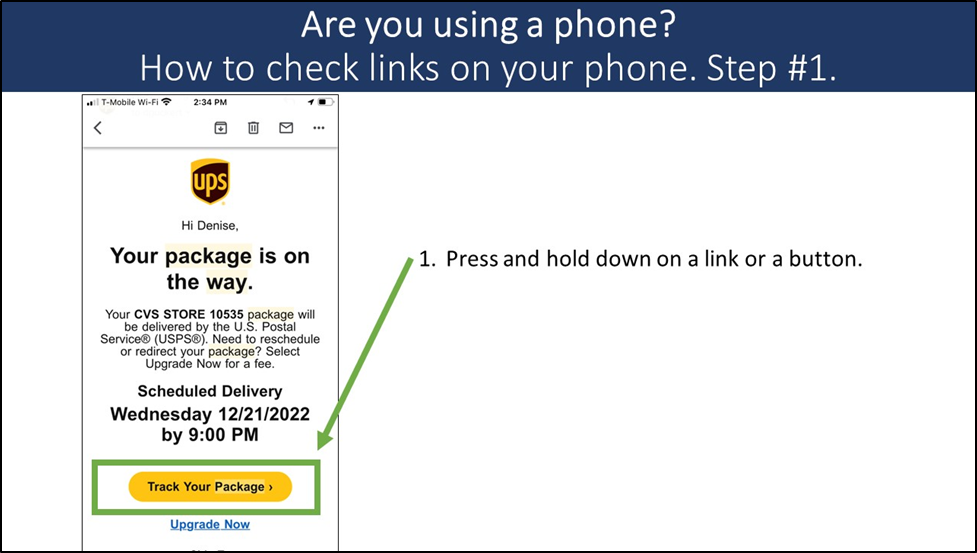 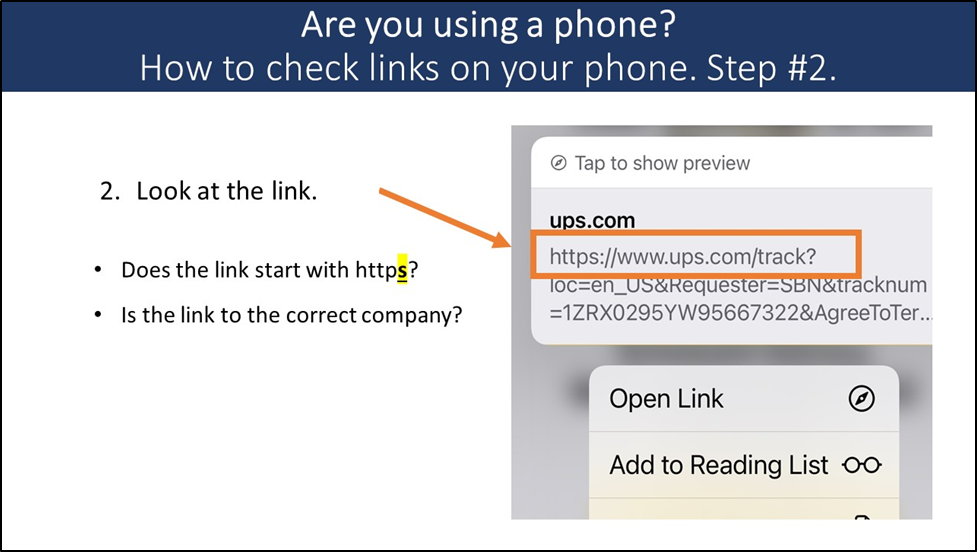 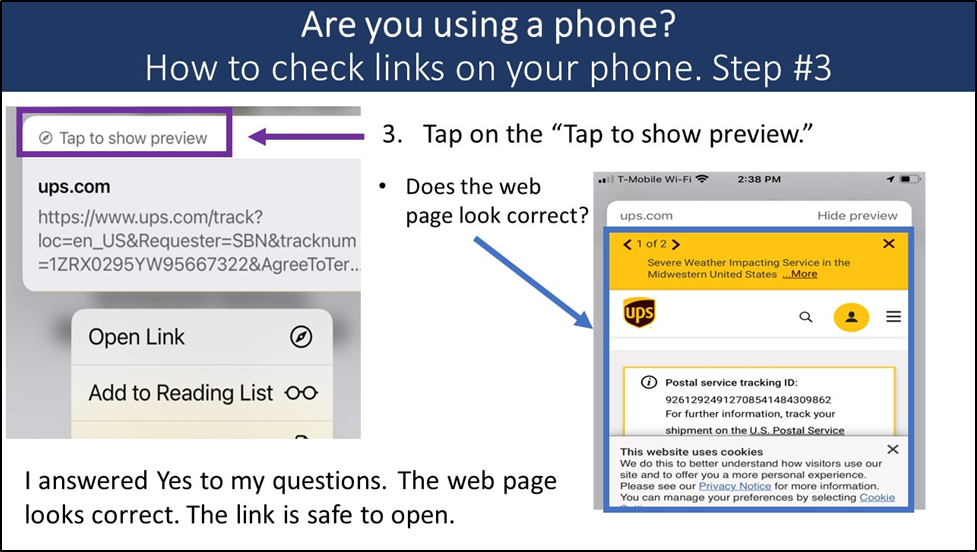 